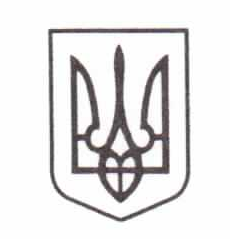 НАРОДНИЙ ДЕПУТАТ УКРАЇНИ     . Київ, вул. Грушевського, 5, melnyk@rada.gov.ua№__-__								            “__” грудня  2019 р. 	ВЕРХОВНА РАДА УКРАЇНИВідповідно до статті 93 Конституції України в порядку законодавчої ініціативи вношу на розгляд Верховної Ради України проект Закону України «Про внесення змін до Закону України «Про охорону атмосферного повітря» щодо зобов’язання підприємств, установ, організацій та громадян - суб’єктів підприємницької діяльності, що здійснюють викиди забруднюючих речовин в атмосферне повітря та діяльність яких пов’язана з впливом фізичних та біологічних факторів на його стан, - встановлювати автоматизовані прилади контролю на стаціонарних джерелах викидів, а також оприлюднювати інформацію про викиди забруднюючих речовин в атмосферне повітря».Додатки:Проект Закону на 1 арк.Пояснювальна записка на 4 арк.Порівняльна таблиця на 2 арк. Проект Постанови Верховної Ради України на 1 арк.Електронні копії вищезазначених матеріалів.Народний депутат України				Павло Мельник						 		  (посв. №287)